Sainsburys Gift card application formThis form is for the purpose of applying for a Sainsbury’s gift card for use in store and cannot does not cover online redemption. There are certain exclusions for gift cards e.g they cannot be used to purchase Petrol, postage stamps, lottery tickets, tobacco.Once completed please send to: HR@bracknell-forest.gov.uk*Delete as appropriateVoucher details  (A minimum order of £30 is required)Declaration:I wish to have a gift card as above and agree to the appropriate deduction of the amount given above to be deducted from my salary per month. Signed …………………………………………..Dated ……………………………………………Name:Payroll number:Department:Chief Execs / Delivery / PPR / People / Resources *Section:Phone number:Email address:How much would you like uploaded per month?£Discounted price:(multiply the figure above by 0.95 to get the 5% discount)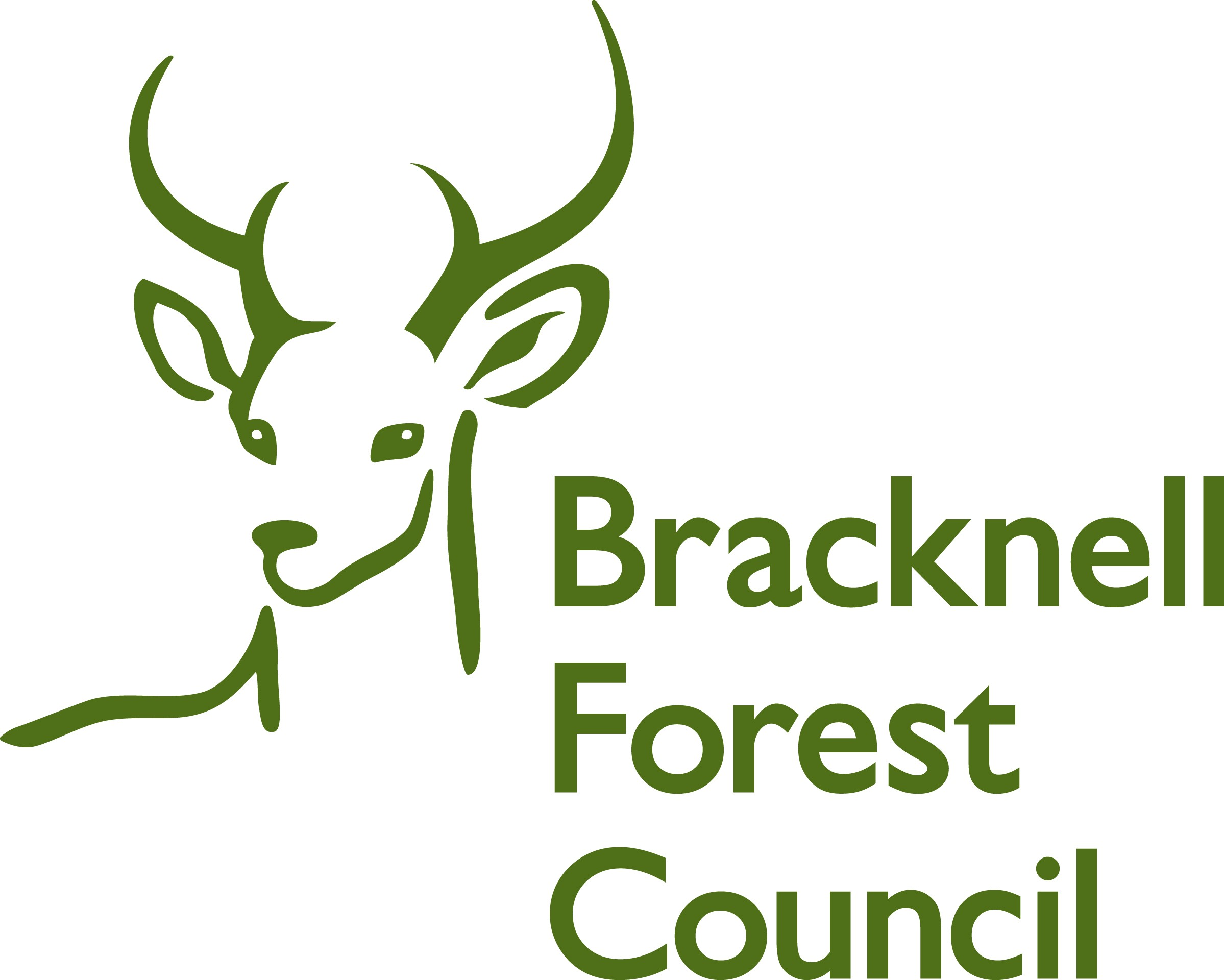 